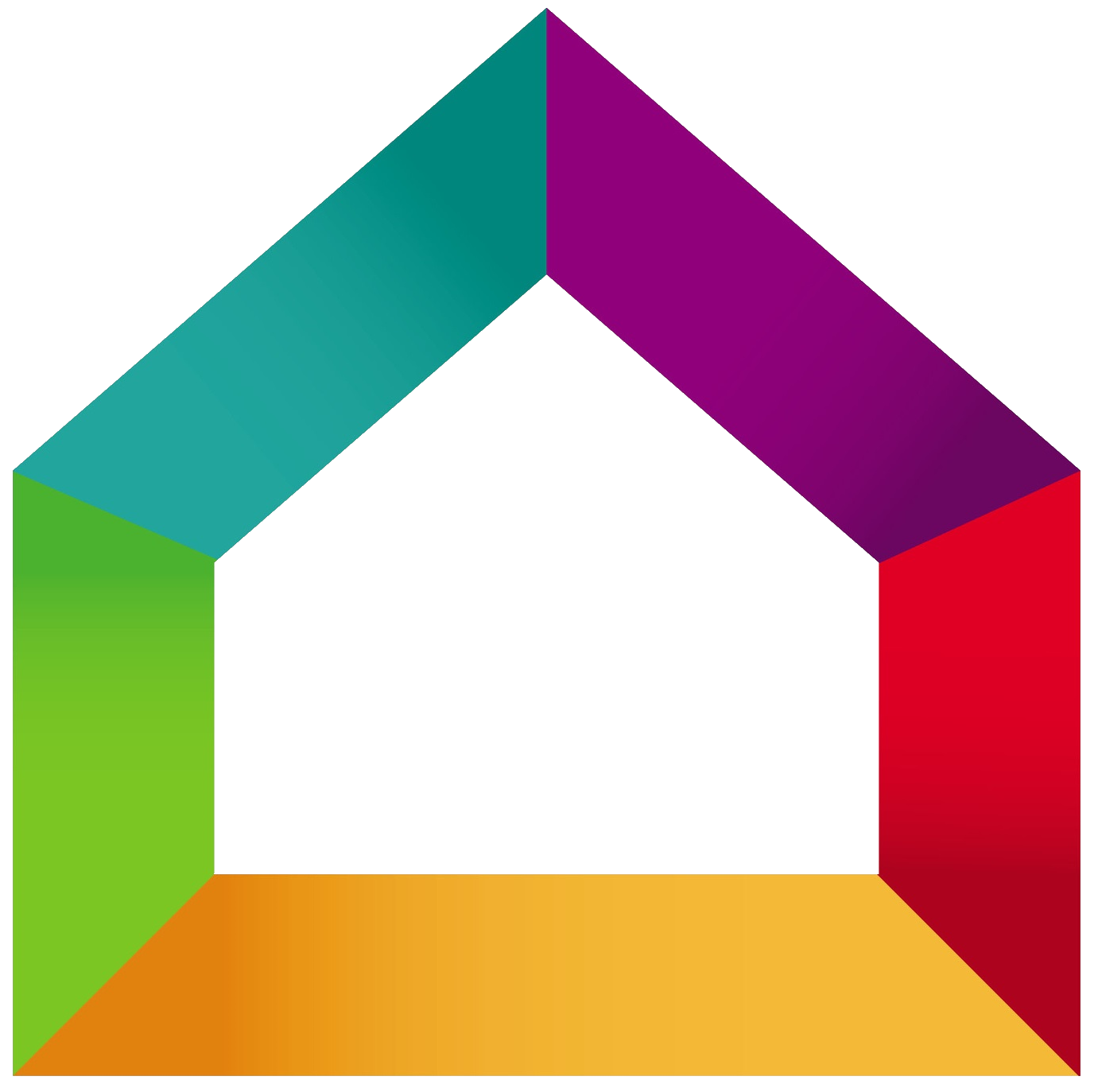 BATI’RENOV	Entreprise Bati’renov15 rue de la république78000 VersaillesTel : 01.02.03.04.05Mail : contact@bati-renov.comConditions de règlement :Acompte de 20% à la commande  1232,00 €Acompte de 30 % au début des travaux   1848,00 €Solde à la livraison, paiement comptant dès réceptionMerci de nous retourner un exemplaire de ce devis Signé avec votre nom et revêtu dela mention « Bon pour accord et commande »DésignationUnitéQuantitéPrix unitaireTotal HTInstallation climatiseur bi-splitsUnité extérieure, puissance 4000WU12200,00 €2200,00 €Unité intérieure cassette puissance 2700 WU21400,00 €2800,00 €Climatiseur d’appoint monobloc réversibleU1600,00 €600,00 €Total installation climatiseur5600,00€